Домашнее задание от 21.10.19. Для групп А, БИгра «Вопрос-ответ»Продолжайте тренироваться и добиваться в ответах детей понимания и уверенности. Перечень вопросов:что такое музыкальный звук?сколько регистров на клавиатуре (какие)? что такое октава? сколько октав на клавиатуре?расположение первой октавы на клавиатуре? расположение нот на клавиатуре (сыграть)? расположение нот первой октавы на нотном стане? что такое длительность? какие длительности мы знаем? каким ритмослогом озвучивается четверть/восьмая? (исполнить) каким штилем пишется четверть/восьмая? (написать) что такое ритм? что такое метр?как по-другому называется «шаг» в музыке? (доля) какие бывают доли? что такое сильная доля? что такое такт? Нота Си 1-ой окт.Прошли расположение ноты Си 1-ой октавы: находится на 3-й линеечке нотного стана (включите этот вопрос в игру). Запомните расположение ноты и пропишите её две строчки в тетради.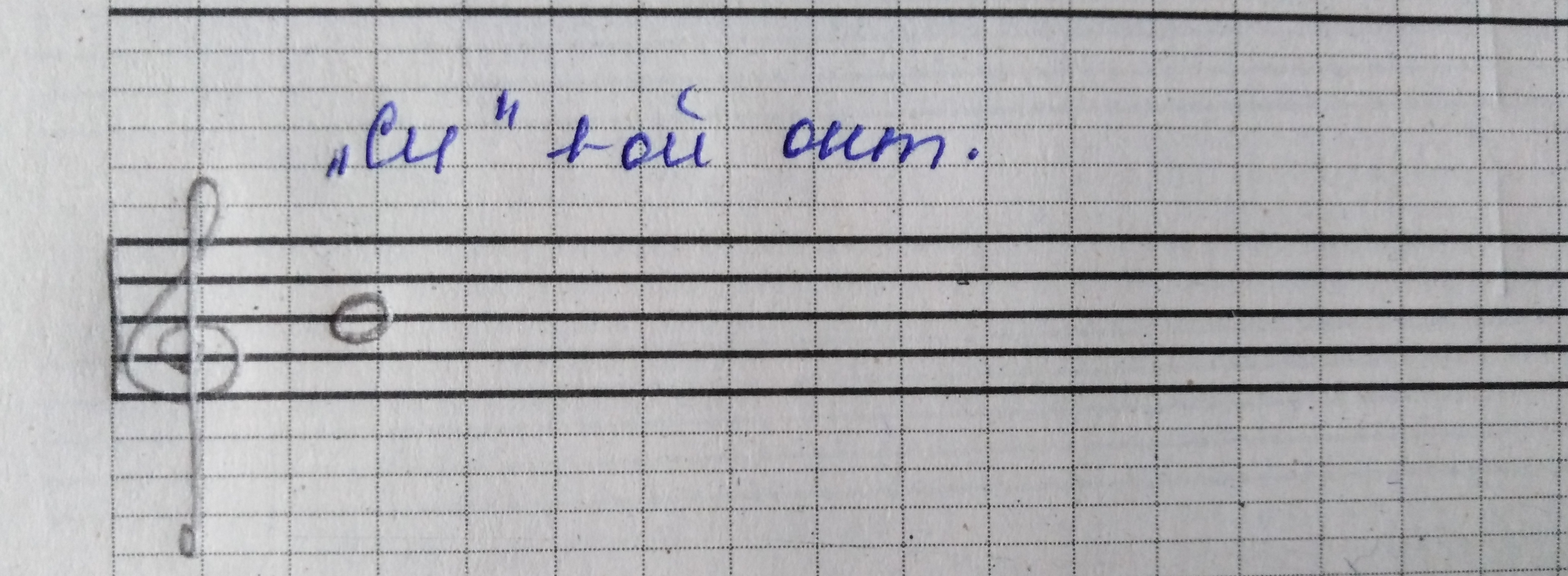 По желанию можно раскрасить каждую нотку.«Котя-коток»Повторяйте то, что было задано в прошлом дз (от 19.10.19).Новая песенкаПостепенно усложняем нашу интонационную работу. Если до настоящего момента мы пели песенки на одной ноте, то переходим к следующему уровню сложности: песенки двух звуках (нотах).Песенка «Дон-дон»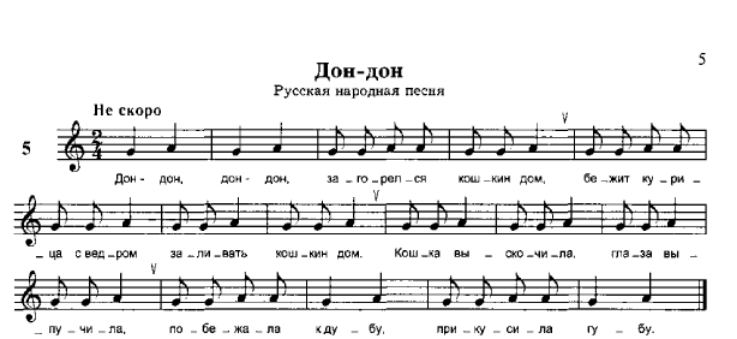 Это песенка взята из сборника по сольфеджио для 1, 2 класса, (авторы Баева, Зебряк). Если вам неудобно смотреть с фото, вы можете найти этот сборник в интернете и распечатать несколько первых страниц. В течение всего учебного года мы неоднократно будем обращаться к этому сборнику.Задание по этой песенке:внимательно посмотрите на длительности и вместе с ребёнком (а потом он самостоятельно) проговорите название каждой длительности (четверть/восьмая);прочитайте ритм песенки на ритмослоги (Та, ти) с хлопками и ровными шагами;затем обратите внимание на ноты, прочитайте их названиями, просто называя вслух;затем эти нотки нужно будет прочитать в ритме, который вы должны будете уже выучить или хотя бы более-менее запомнить, хлопками и ровными шагами.